ОТЧЁТОб Открытом Отборочном Чемпионате и Первенстве Московской области по «Универсальному Бою», дисциплина «Смешанные Боевые Искусства» среди мальчиков и девочек (10-11 лет);  и младших юношей и девушек (12-13 лет).В г. Сергиев Посад, Московской области 1 - 2 февраля 2014г. прошел Открытый Отборочный Чемпионат и Первенство Московской области по «Универсальному Бою», дисциплина «Смешанные Боевые Искусства». Эти соревнования собрали спортсменов из 26 субъектов РФ, всего 361 спортсмен и 13 судей. Итоги Первенства среди мальчиков и девочек  10-11 лет  и младших юношей и девушек  12-13  лет:                                          Список призеров				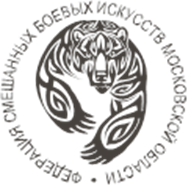 Открытого Отборочного Чемпионата и Первенства Московской области по «Универсальному Бою», дисциплина «Смешанные Боевые Искусства» среди мальчиков и девочек 10-11 лет1 - 2 февраля 2014 г.                                                                                                         г. Сергиев Посад                                         Список призеров				Открытого Отборочного Чемпионата и Первенства Московской области по «Универсальному Бою», дисциплина «Смешанные Боевые Искусства»среди младших юношей и девушек 12-13 лет1-2 февраля 2014 г.                                                                                                           г. Сергиев Посад                                          Список призеров				Открытого Отборочного Чемпионата и Первенства Московской области по «Универсальному Бою», дисциплина «Смешанные Боевые Искусства»среди девочек 10-11 лет1-2 февраля 2014 г.                                                                                                           г. Сергиев Посад                                         Список призеров				Открытого Отборочного Чемпионата и Первенства Московской области по «Универсальному Бою», дисциплина «Смешанные Боевые Искусства»среди младших девушек 12-13 лет1-2 февраля 2014 г.                                                                                                           г. Сергиев ПосадВ общекомандном зачете победителем стала команда Серпуховского района,  второе место – команда г. Балашихи и третье место – команда Серпуховского района.Весовая категорияМестоФамилия, имя победителяРегион1Беликов ДмитрийКоломна2Михайлов АлексейМосква331Поминчук АлексейСерпуховский р-н.2Косарев ГлебСерпуховский р-н.3Зеленов ИгорьСерпуховский р-н.3Красков ВячеславСерпуховский р-н.1Бальзиров ДоланПироговский2Комарницкий АнтонПироговский3Голосов ДанилКоломна3Малахов АлександрМосква1Геворгян ВардгесМытищи2Громов ДаниилПересвет3Константинов СергейСерпуховский р-н.3Шабалин КлимСерпуховский р-н.45 кг1Мишунин АкимМосква45 кг2Абубакаров ЭдуардКоломна45 кг3Баркенхоев МагомедПересвет45 кг3Бакулин ДаниилДомодедово50 кг1Алиев АбдулганиПересвет50 кг2Гаффаров АмирбекКовров50 кг3Иванов ВладимирДомодедово50 кг355 кг1Тен АлександрДомодедово55 кг2Чекренев СвятославСергиев Посад55 кг355 кг3Весовая категорияМестоФамилия, имя победителяРегион40 кг1Щекланов ЕвгенийСерпуховский р-н.40 кг2Легась АлександрДомодедово40 кг340 кг345 кг1Гвоздевский ДмитрийМосква45 кг2Байсуров АнзорМосква45 кг3Наимов КомронРеутов45 кг3Шмаленко ИванМосква50 кг1Морозов ДмитрийСерпуховский р-н.50 кг2Гусев АндрейСерпуховский р-н.50 кг3Чрагян ВаэМосква50 кг3Савчук НикитаПересвет55 кг1Юнусов ЭльдарКоломна55 кг2Телипов ИванПересвет55 кг355 кг360 кг1Фокин МаркРязань60 кг2Шабалин МихаилКовров60 кг360 кг3+ 60 кг1Полотов ЭрманасКовров+ 60 кг2Макиев РусланКовров+ 60 кг3+ 60 кг3Весовая категорияМестоФамилия, имя победителяРегион32 кг1Курбонова ЮлдузханСерпуховский р-н.32 кг2Русак МаринаМосква32 кг332 кг3+52 кг1Егорова МарияДомодедово+52 кг2Фокина ВалерияРязань+52 кг3+52 кг3Весовая категорияМестоФамилия, имя победителяРегион47 кг1Васильева ВикторияДомодедово47 кг2Гондель ДианаВоротынск47 кг347 кг3